Mid Term Discipleship Command E:Know Jesus in All the ScriptureLook Back: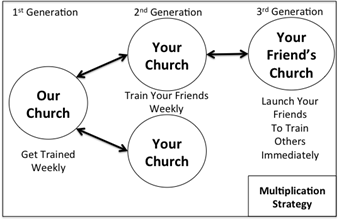 1.  Member Care.   2.  Loving Accountability.  Ask everyone how their following and fishing goals went3.  Worship and Prayer.  4.  Vision Casting.  Review Matthew 13.31-32 and coach the multiplication strategy to the right.Look Up: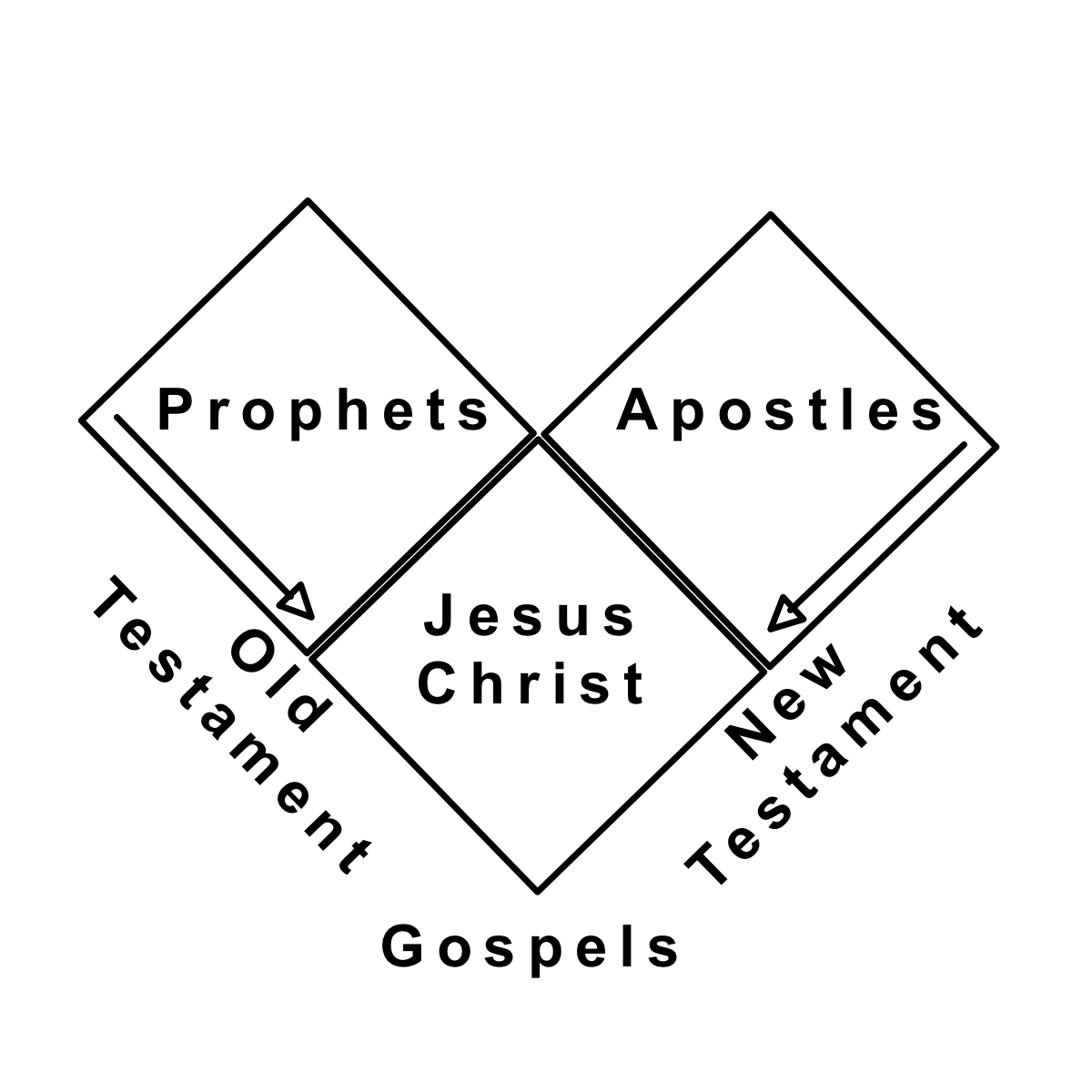 5.  New Lesson.  Study Luke 24.13-27 using the SWORD method.Look Ahead:6.  Practice.  The Jews in Jesus day searched the scriptures, but missed Jesus (Jn 5.39).  To avoid this disciples must read the entire bible, and read it in light of Jesus Christ.  The Prophets (OT) and the Apostles (NT) both point to Jesus (Eph 2.19-20).  Moses and the Prophets point forward to Jesus (Lk 24.27) and the Apostles point back to him (Acts 4.33).  Practice sharing this picture with each other.7.  Goal Setting and Prayer.  Pray and ask the Holy Spirit how to respond.Follow:  Consider the chart at the bottom.  Develop a plan for reading the entire bible, while keeping your eyes fixed on Jesus in the gospels.  Pray and ask God much scripture should you consume this week to get started?Fish:  How does Jesus want you to share the gospel this week?  Ask him and His Holy Spirit will tell you.Share your following and fishing goals with your church.  Pray for each other.# chapters to read dailyOTNTGYearly11Gospels x43111Gospels x4, NT x2, OT x 1/35311Gospels x4, NTx2, OT x1 